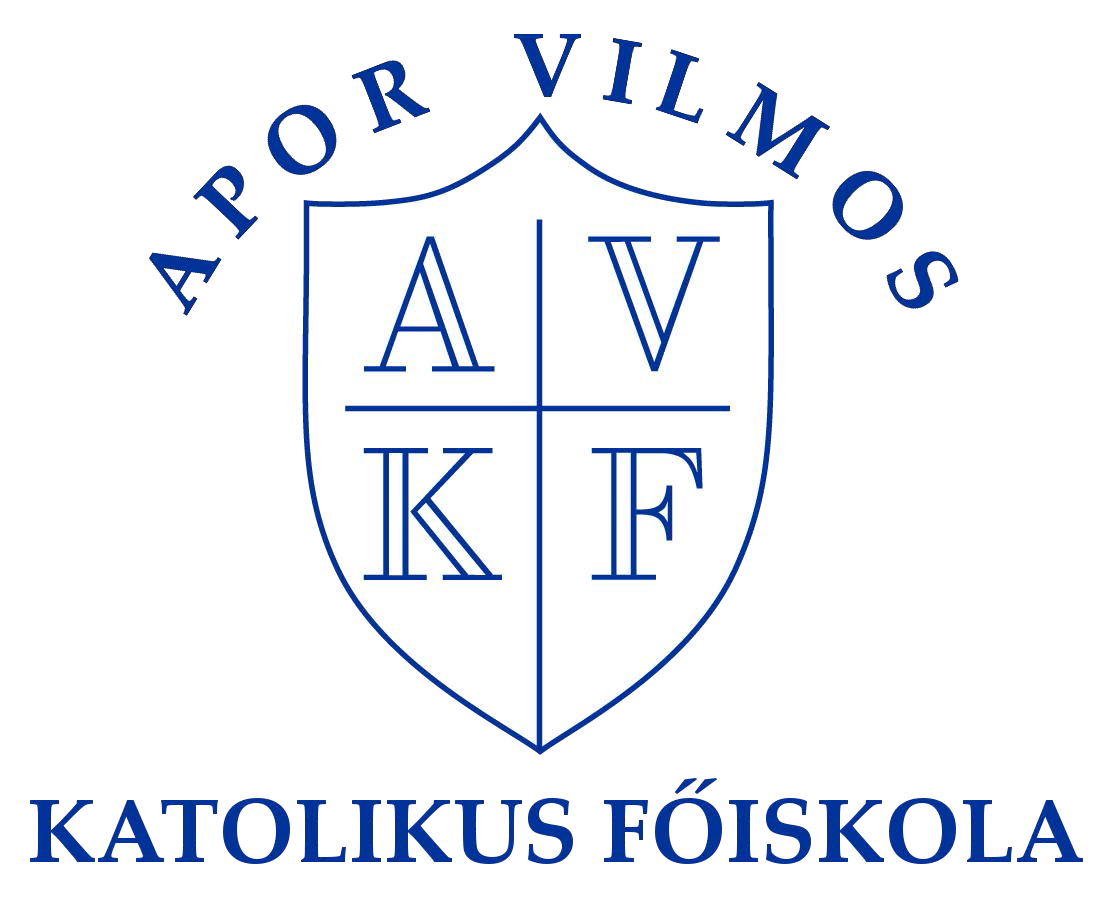 Jelentkezés képzést záró vizsgára tanítók kiegészítő műveltségterületi képzésén Tudomásul veszem , hogy záróvizsgát akkor tehetek, ha az alábbi feltételeknek együttesen megfelelek:a végbizonyítványt (abszolutóriumot) megszerzem;a  költségtérítési,  illetve  egyéb  térítési  díjfizetési  kötelezettségemet  maradéktalanul  teljesítem, valamint a könyvtári, kollégiumi és egyéb tartozásaimat kiegyenlítem;a „Jelentkezés záróvizsgára” nyomtatványt kitöltöm, aláírom, és a Továbbképzési Csoportnak leadom.Alulírott bejelentem, hogy záróvizsgára jelentkezem.Büntetőjogi felelősségem tudatában kijelentem, hogy a megadott adatok a valóságnak megfelelnek. A valótlan adatok közléséből keletkezett anyagi felelősség következményét vállalom.Dátum: végzős hallgató aláírása2600 Vác, Konstantin tér 1-5. | Levelezési cím: 2601 Vác, Pf.  237 | Tel: +36 27 511 150 | OM az.: FI21962 | avkf@avkf.hu| www.avkf.huHallgató neve:Neptun-kód:Szak:Telefonszám:Értesítési cím: